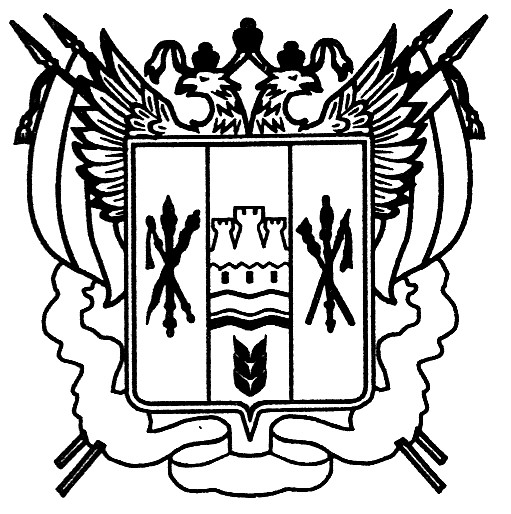 Российская ФедерацияРостовская  областьЗаветинский районмуниципальное образование «Заветинское сельское поселение»Администрация Заветинского сельского поселенияПостановление№ 80   05.08.2022							                    с.ЗаветноеВ соответствии с Федеральным законом от 06.10.2003 № 131-ФЗ «Об общих принципах организации местного самоуправления в Российской Федерации», Уставом муниципального образования «Заветинское сельское поселение», решением Собрания депутатов Заветинского сельского поселения от 28.12.2012 № 28 «Об утверждении Положения о порядке управления и распоряжения имуществом, находящемся в муниципальной собственности Заветинского сельского поселения» (в ред. от 05.09.2018 № 91, от 29.05.2020 № 139), на основании выписки из Единого государственного реестра недвижимости об объекте недвижимости «Нежилое помещение, пом. 1-6,15-17,36-49» с кадастровым номером 61:11:0010101:9187 от 04.08.2022 г. № КУВИ-001/2022-132506627ПОСТАНОВЛЯЮ:	1.Внести изменения в реестр имущества муниципального образования «Заветинское сельское поселение» изложив в редакции согласно приложению, к настоящему постановлению.          	1.1. Ведущему специалисту по вопросам бухгалтерского учета сектора экономики и финансов Администрации Заветинского сельского поселения                  (Ю.В. Жолобовой) принять меры по внесению изменений в казну муниципального образования «Заветинское сельское поселение». 1.2. Главному специалисту Администрации сельского поселения по вопросам имущественных и земельных отношений (Т.Ю. Ливенской) внести соответствующие изменения в реестр муниципального имущества муниципального образования «Заветинское сельское поселение».          	2. Контроль за выполнением постановления оставляю за собой.         Глава Администрации         Заветинского сельского поселения                                С.И. БондаренкоПостановление вносит главный специалистпо вопросам имущественных и земельных отношений                                              Приложение                                                к постановлению                                               Администрации Заветинского                                            сельского поселения                                       от     05.08.2022 № 80                                              Перечень имущества, подлежащего изменению в реестре имущества муниципального образования «Заветинское сельское поселение»Ведущий специалист по общим вопросам                                                                                      Г.Н. ПолзиковаО внесении изменений в реестр имущества муниципального образования «Заветинское сельское поселение»№ п/пРеестровый номерНаименование объекта/   назначениеАдрес (местонахождение) объектаКадастровый номерПлощадь (кв. м.)/ протяжен-ность( м.)Кадастровая стоимость (руб.) /балансовая стоимостьРеквизиты документа о регистрации права1.02302031Нежилое помещение, пом. 1-6,15-17,36-49с. Заветное,                   ул. Ломоносова, д. 23, пом. 1-6, 15-17;36-4961:11:0010101:9187410,00/4799632.2/Собственность61-61-13/010/2014-16031.05.2014